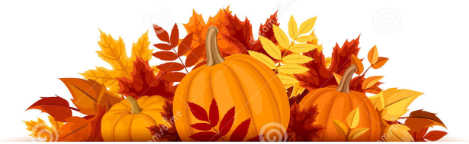 Coastal Georgia Comprehensive AcademyPBIS Team Meeting AgendaOctober 20, 2021Welcome/Call to Order (Ms. Holmes)						Review of minutes from last meeting	(Ms. Boyles)		Director’s Report (Mr. Ackerman)The PBIS Corner – new All-Staff Meeting PBIS update sectionPBIS Coach’s Report (Ms. Campbell)SAS update – Progress Level proceduresPBIS Data Review (Mr. Barbaree)Division Reports Auxiliary Report (Mrs. Durdley)High School Report (Dr. Matthews) Middle Grades Report (Mr. Heyman) Elementary Report (Mrs. Porter) Parent Advocate Report (Ms. Capers)Next meeting date: __________________________________________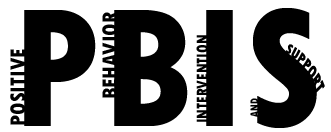 